ПОЯСНЮВАЛЬНА ЗАПИСКА№ ПЗН-40358 від 23.02.2022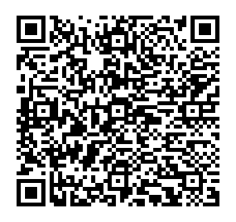 до проєкту рішення Київської міської ради:Про надання Господарськму суду міста Києва земельної ділянки у постійне користування для експлуатації та обслуговування адміністративної будівлі  на вул. В'ячеслава Липинського, 6 у Шевченківському районі міста КиєваЮридична особа:*за даними Єдиного державного реєстру юридичних осіб, фізичних осіб- підприємців та громадських формуваньВідомості про земельну ділянку (кадастровий № 8000000000:88:197:0045).3. Обґрунтування прийняття рішення.На замовлення зацікавленої особи землевпорядною організацією розроблено проєкт землеустрою щодо відведення земельної ділянки.  Відповідно до Земельного кодексу України та Порядку набуття прав на землю із земель комунальної власності у місті Києві, затвердженого рішенням Київської міської ради 
від 20.04.2017 № 241/2463, Департаментом земельних ресурсів виконавчого органу Київської міської ради (Київської міської державної адміністрації) розроблено проєкт рішення Київської міської ради.4. Мета прийняття рішення.Метою прийняття рішення є забезпечення реалізації встановленого Земельним кодексом України права особи на оформлення права користування на землю.5. Особливі характеристики ділянки.Стан нормативно-правової бази у даній сфері правового регулювання.Загальні засади та порядок передачі земельних ділянок у власність чи користування зацікавленим особам визначено Земельним кодексом України та Порядком набуття прав на землю із земель комунальної власності у місті Києві, затвердженим рішенням Київської міської ради від 20.04.2017 № 241/2463.Фінансово-економічне обґрунтування.Реалізація рішення не потребує додаткових витрат міського бюджету.Відповідно до Податкового кодексу України та Положення про плату за землю в місті Києві, затвердженого рішенням Київської міської ради від 23.06.2011 № 242/5629 «Про встановлення місцевих податків і зборів у м. Києві» (зі змінами та доповненнями) розрахунковий розмір земельного податку складатиме: 686 грн 55 коп (0.01%).Прогноз соціально-економічних та інших наслідків прийняття рішення.Наслідками прийняття розробленого проєкту рішення стане:        - реалізація зацікавленою особою своїх прав щодо використання земельної ділянки.Доповідач: директор Департаменту земельних ресурсів Валентина ПЕЛИХ. Назва	Господарський суд міста Києва Перелік засновників (учасників) юридичної особи*КНЯЗЬКОВ ВАЛЕРІЙ ВОЛОДИМИРОВИЧ, 29.05.2020 - керівник Кінцевий бенефіціарний   власник (контролер)*ВідсутнійРеєстраційний номер:від 15.02.2022 № 412390953 Місце розташування (адреса)м. Київ, р-н Шевченківський, вул. В'ячеслава Липинського, 6 Площа0,1146 га Вид та термін користуванняправо в процесі оформлення (постійне користування) Вид використаннядля експлуатації та обслуговування адміністративної будівлі Цільове призначення03.01 для будівництва та обслуговування будівель органів державної влади та місцевого самоврядування Нормативна грошова оцінка 
 (за попереднім розрахунком*) 6 865 472 грн 22 коп. *Наведені розрахунки нормативної грошової оцінки не є остаточними і будуть уточнені   відповідно до вимог чинного законодавства при оформленні права на земельну ділянку. *Наведені розрахунки нормативної грошової оцінки не є остаточними і будуть уточнені   відповідно до вимог чинного законодавства при оформленні права на земельну ділянку. Наявність будівель і споруд   на ділянці:Земельна ділянка забудована адміністративною будівлею (літ. «А;Б») загальною площею 2242,3 кв.м, яка на праві оперативного управління належить Господарському суду міста Києва (право зареєстровано в Державному реєстрі речових прав на нерухоме майно 25.11.2020, номер записів про інше речове право 39420686). Наявність ДПТ:Детальний план території відсутній. Функціональне призначення   згідно з Генпланом:Відповідно до Генерального плану міста Києва, затвердженого рішенням Київської міської ради                  від 28.03.2002 № 370/1804, земельна ділянка за функціональним призначенням належить до території житлової середньо- та малоповерхової забудови Правовий режим:Земельна ділянка належить до земель комунальної власності територіальної громади міста Києва. Розташування в зеленій зоні:Земельна ділянка не входить до зеленої зони. Інші особливості:До проєкту землеустрою щодо відведення земельної ділянки на вул. Вячеслава Липинського, 6 у Шевченківському районі м. Києва доданий лист Міністерства культури та інформаційної політики України від 24.01.2022 № 707/6.11.1 з інформацією про наявність у межах земельної ділянки режимоутворюючих об’єктів культурної спадщини та обмеження у використанні вказаної земельної ділянки.Зважаючи на положення статей 9, 122 Земельного кодексу України та пункту 34 частини першої статті 26 Закону України «Про місцеве самоврядування в Україні» (щодо обов’язковості розгляду питань землекористування на пленарних засіданнях) вказаний проєкт рішення направляється для подальшого розгляду Київською міською радою.Директор Департаменту земельних ресурсівВалентина ПЕЛИХ